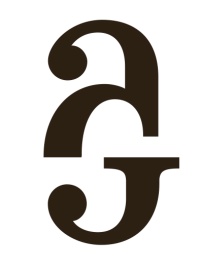  SMLOUVA O DÍLOČ. 0/1/2024/D/ÚPOSDle ust. § 2586-2635, zákona č. 89/2012 Sb., občanského zákoníkuI.Smluvní stranyAlšova jihočeská galerieHluboká nad Vltavou č. p. 144, 373 41 Hluboká nad Vltavou IČ: 00073512email: xxxzastoupená: Mgr. Alešem Seifertem, ředitelem galerie (dále jen objednatel)a Petr Bosákbytem K Matěji 2119/9, 160 00 Praha 6 - DejviceDIČ: xxxIČ: 88868842živn. list. č. j. xxxbankovní spojení: xxx (dále jen zhotovitel)II.Předmět smlouvyZhotovitel se zavazuje provést níže uvedené dílo a objednatel se zavazuje provedené dílo převzít a zaplatit za něj převodem na účet zhotoviteli dohodnutou cenu.Grafické práce pro výstavní projekt Heptameron: Surrealismy a sen renesance a katalog k výstavěPozvánka (podoba dle domluvy s kurátorem/autorem/objednatelem): 8 000,-KčČítanka (podoba dle domluvy s kurátorem/autorem/objednatelem): 32 000,-KčPlakát A0 (podoba dle domluvy s kurátorem/autorem/objednatelem) 8 000,-KčBillboard (formát dle domluvy s objednatelem): 8 000,-KčVlajka do oranžerie (formát dle domluvy s objednatelem) 4 000,-KčGrafika – vizuál výstavního projektu / výstavní texty / popisky do výstavy: 62 000,-KčKatalog (podoba dle domluvy s kurátorem/autorem): 92 000,-KčKorektury popisek, wall-ink textů a webové bannery: 5 000,-Kč Grafické výstupy pro propagaci výstavy a katalogu, výstupy pro sociální sítě (xxx): 4 000,-KčMarketingové formáty (xxx):  5 000,-KčIII. Cenové a platební podmínkyObjednatel se zavazuje zaplatit zhotoviteli za dílo cenu, která se sjednává v celkové výši 228 000,- vč. DPH (dvestědvacetosmtisíckorunčeských) a to:a) 136 000,-Kč vč. DPH bude vyplaceno na základě vystavené faktury do xxx.b) 92 000,-Kč vč. DPH bude vyplaceno na základě vystavené faktury do xxx.Realizaci  za AJG přebírá a schvaluje náměstek ÚPOS.IV.Závěrečná ustanoveníSmluvní strany berou na vědomí, že tato smlouva včetně jejích dodatků bude zveřejněna v registru smluv podle zákona č.  340/2015 Sb., o zvláštních podmínkách účinnosti některých smluv, uveřejňování těchto smluv a o registru smluv (zákon o registru smluv), ve znění pozdějších předpisů. Tato smlouva nabývá platnosti dnem podpisu a účinnosti dnem zveřejněním v registru smluv.Tato smlouva je sepsána ve dvou (2) vyhotoveních. Z toho každá strana obdrží po jednom (1) výtisku. Smlouva je pro obě smluvní strany závazná a vstupuje v platnost v den jejího podepsání oběma stranami. Smluvní strany berou na vědomí, že tato smlouva včetně jejích dodatků bude zveřejněna v registru smluv podle zákona č.  340/2015 Sb., o zvláštních podmínkách účinnosti některých smluv, uveřejňování těchto smluv a o registru smluv (zákon o registru smluv), ve znění pozdějších předpisů. Tato smlouva nabývá platnosti dnem podpisu a účinnosti dnem zveřejněním v registru smluv.Měnit nebo doplňovat tuto smlouvu lze jen číslovanými písemnými dodatky, které nabudou platnosti a účinnosti dnem podpisu oběma smluvními stranami. Každá smluvní strana odpovídá za škodu, kterou způsobila porušením povinností vyplývajících z této smlouvy.Případný spor smluvních stran vyplývající z výkladu či realizace této smlouvy bude řešen u místně a věcně příslušného soudu se sídlem v Českých Budějovicích.V Hluboké nad Vltavou dne 2.2.24			V Praze dne 4. 1. 2024…………………………….                                                    	…………………………………........Mgr. Aleš Seifert					Petr Bosák